Heart of America – Region 25 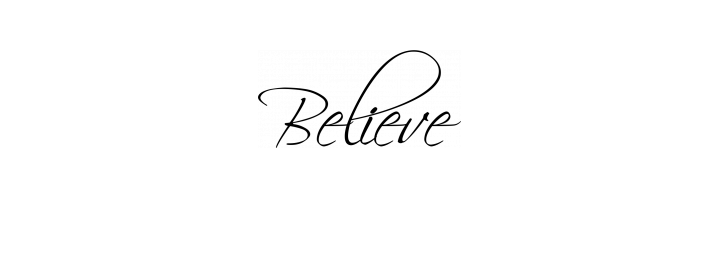 Summer Music Camp – Learning…Together!SATURDAY, June 24, 2023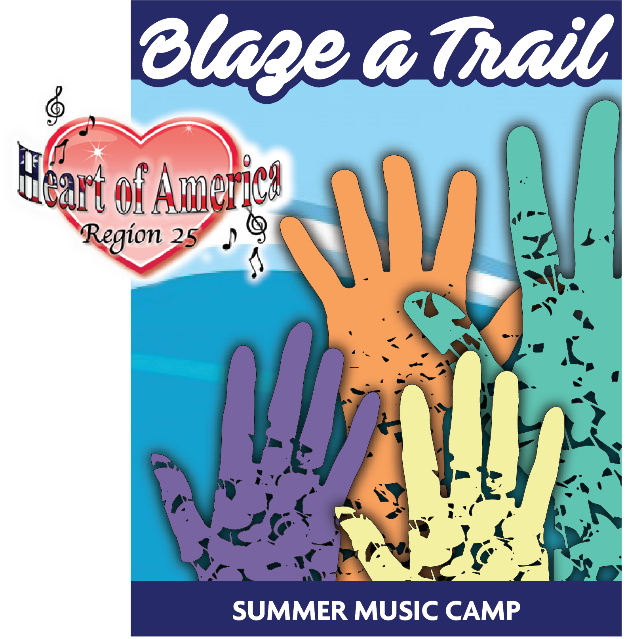 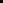 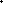     8:45-9:00General AssemblyGeneral Assembly    9:00-9:30                   Music in the MorningDawn Krones, Jen LeClaire & Nicole Wilson                   Music in the MorningDawn Krones, Jen LeClaire & Nicole Wilson9:30-10:45Put the Best YOU in the UNITRyan Heller(Chorus Demo Group-Top of the Rock-Kelly Causey, director)Put the Best YOU in the UNITRyan Heller(Chorus Demo Group-Top of the Rock-Kelly Causey, director) 10:45-11:00B R E A KB R E A KB R E A KB R E A KB R E A K  Room #11:00-12:00Breath & BeyondRyan HellerHarmony in DesignCasey Lambert & Martha ThomasonI’m a BelieverDonna SmithDCP – Q&AKelly CauseyRoom #12:00-1:30L U N C HCommunications,  Membership & Team Leaders(Roundtable Discussions)Communications,  Membership & Team Leaders(Roundtable Discussions)Assistant/Associate Directors (Roundtable Discussion)Tamara BoggsAssistant/Associate Directors (Roundtable Discussion)Tamara BoggsRoom #1:30-2:30STAR Camp Chorus RehearsalMelynnie Williams & Donna SmithSTAR Camp Chorus RehearsalMelynnie Williams & Donna SmithSTAR Camp Chorus RehearsalMelynnie Williams & Donna SmithDirecting/Conducting SkillsRyan HellerPVI’s Patty Friedemann & Pam Lauffer2:30-2:45B R E A KB R E A KB R E A KB R E A KB R E A K2:45-3:45Artistic Singing for Any LevelRyan Heller(Demo Quartet-Vocal Audacity)Artistic Singing for Any LevelRyan Heller(Demo Quartet-Vocal Audacity)Artistic Singing for Any LevelRyan Heller(Demo Quartet-Vocal Audacity)Artistic Singing for Any LevelRyan Heller(Demo Quartet-Vocal Audacity)Artistic Singing for Any LevelRyan Heller(Demo Quartet-Vocal Audacity)3:45-4:00                 B R E A K                 B R E A K                 B R E A K                 B R E A K                 B R E A K4:00-5:15Unleashing the Artist in YouRyan HellerUnleashing the Artist in YouRyan HellerUnleashing the Artist in YouRyan HellerUnleashing the Artist in YouRyan HellerUnleashing the Artist in YouRyan Heller5:15-7:30D I N N E R – On Your Own!D I N N E R – On Your Own!D I N N E R – On Your Own!D I N N E R – On Your Own!D I N N E R – On Your Own!8:00-10:00THE BIG SHOWTHE BIG SHOWTHE BIG SHOWTHE BIG SHOWTHE BIG SHOW